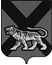 ТЕРРИТОРИАЛЬНАЯ ИЗБИРАТЕЛЬНАЯ КОМИССИЯ ГОРОДА  ДАЛЬНЕГОРСКАР Е Ш Е Н И Е03 августа 2016 г.                              г. Дальнегорск                            № 63/11О регистрации уполномоченного представителя кандидата  Слепченко С.В. по финансовым вопросам  Рассмотрев представленные  в территориальную избирательную комиссию города Дальнегорска документы для регистрации уполномоченного представителя по финансовым вопросам кандидата Слепченко Сергея Владимировича, выдвинутого Приморским региональным отделением Всероссийской политической партии «ЕДИНАЯ  РОССИЯ» по одномандатному избирательному округу № 17 на выборах депутатов Законодательного Собрания Приморского края, в соответствии с пунктом 5 статьи 26, пунктом 8 статьи 37  Избирательного кодекса Приморского края, Разъяснениями порядка регистрации уполномоченных представителей кандидатов, избирательных объединений по финансовым вопросам, их полномочий при проведении выборов депутатов Законодательного Собрания Приморского края, утвержденными решением Избирательной комиссии Приморского края от 7 июля 2016 года № 2476/331, территориальная избирательная комиссия города Дальнегорска, на которую  возложены полномочия окружной избирательной комиссии одномандатного избирательного округа № 17 по выборам  депутатов Законодательного Собрания Приморского краяРЕШИЛА:1.  Зарегистрировать уполномоченного представителя кандидата Слепченко С.В. по финансовым вопросам:Выголову Ирину Витальевну.2. Выдать И.В. Выголовой  удостоверение установленного образца.Председатель комиссии			                                     С. Н. ЗарецкаяСекретарь заседания                                                                         Т.А. Березина